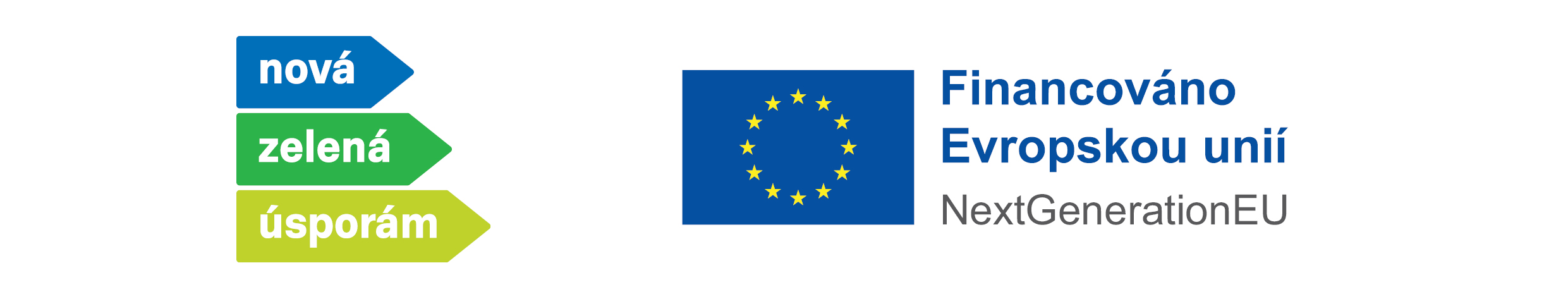 Dodatek č. 1SMLOUVY O DÍLOč. objednatele IRM/672/22	č. zhotovitele 2022/04uzavřené podle ustanovení §  následujících zákona č. 89/2012 Sb., občanský zákoník, v platném a účinném znění,k akci „Zateplení bytového domu č.p. 391 v Náchodě“,(dále též jen „původní smlouva“),který uzavírají smluvní stranyměsto Náchod,sídlo:		Masarykovo náměstí 40, 547 01  Náchod,adresa pro doručování:	Masarykovo náměstí 40, 547 01  Náchod,datová schránka:	gmtbqhx,IČO:		00272868,DIČ:		CZ00272868,zástupce ve věcech smluvních: zástupce ve věcech technických:technický dozor investora:koordinátor bezpečnosti a ochrany zdraví při práci (dále též jen „koordinátor BOZP“):jako objednatel, na straně jedné (dále též jen „objednatel“),aSORMIG stavební společnost s.r.o.,sídlo:	Severní 745/21 Hradec Králové 500 03,adresa pro doručování:	Pod Montací 2142, Náchod 547 01,datová schránka:	gf3wpfz,IČO:	09063463,DIČ (v případě plátce DPH):	CZ09063463,zástupce ve věcech smluvních:zástupce ve věcech dodávky je oprávněn jednat a podepisovat:zástupce ve věcech technických:bankovní spojení:	Československá obchodní banka, a.s.,číslo účtu:	292909506/0300,jako zhotovitel, na straně druhé (dále též jen „zhotovitel“):Smluvní strany uzavírají tento dodatek původní smlouvy, kterým se mění předmět díla a cena za provedení díla. Změna se sjednává v rozsahu víceprací/vícenákladů a méněprací/méněnákladů uvedených ve změnovém listu/změnových listech č. 1, který/které tvoří přílohu a nedílnou součást tohoto dodatku.Článek I. odst.2. původní smlouvy tedy nově zní takto:Dílem se v této smlouvě rozumí stavební práce, dodávky a služby (dále též jen „stavební práce“), jak jsou podrobně popsány v zadávací dokumentaci k veřejné zakázce „Zateplení bytového domu č.p. 391 v Náchodě“ (dále též jen „veřejná zakázka“), včetně všech změn, doplnění či vysvětlení (dále též jen „zadávací dokumentace“), tedy zejména v dokumentaci stavby vypracované S atelier s.r.o., IČO 28778626, ve stupni pro provedení stavby(dále též jen „dokumentace stavby“). Smluvní strany činí nesporným, že obsah zadávací dokumentace je jim znám.Dodatkem č. 1 došlo ke změně předmětu díla, jak je popsána ve změnovém listu č. 1, který/které tvoří přílohu a nedílnou součást předmětného dodatku.Článek III. odst. 1. původní smlouvy tedy nově zní takto:Původní cena za zhotovení díla činí:	3 121 278,60 Kč bez DPHÚprava ceny dle změnového listu č. 1:	-172 727,54 Kč bez DPHNová cena za zhotovení díla činí:	2 948 551,06 Kč bez DPHDPH 15 %:	442 282,66 KčNová cena za zhotovení díla činí:	3 390 833,72 Kč vč. DPHOstatní ustanovení původní smlouvy zůstávají nedotčena.Tímto dodatkem ani jakýmikoliv případnými předcházejícími dodatky se nemění závazek z původní smlouvy v rozporu s limity dle ustanovení § 222 zákona č. 134/2016 Sb., o zadávání veřejných zakázek.Tento dodatek se uzavírá v 5 vyhotoveních, z nichž objednatel obdrží 3 vyhotovení a zhotovitel obdrží 2 vyhotovení. Tento dodatek je uzavřen a nabývá platnosti okamžikem převzetí oboustranně podepsaných výtisků druhou smluvní stranou.Tento dodatek se uzavírá na základě usnesení Rady města Náchoda č. 3/41/22                        ze dne 7. 11. 2022V Náchodě dne: ……………	V ……………………. dne: ……………město Náchod	SORMIG stavební společnost s.r.o.Příloha: změnový list č. 1VZOR DODATKU SMLOUVY O DÍLO – STAVBA A IROP STAVBA – 15.11.2021